B.6740.2.158.2019.BR                                                                              Brzeg,  07-08-2020r.					OBWIESZCZENIE			   	    STAROSTY BRZESKIEGO					 z dnia  07.08.2020 r.Na podstawie art.11f ust.3 ustawy z 10 kwietnia 2003 r. o szczególnych zasadach przygotowania i realizacji inwestycji w zakresie dróg publicznych ( tekst jednolity: Dz.U. z 2008r. nr 193 poz. 1194, ze zmianami: Dz.U. z 2008 r. nr 199 poz. 1227) oraz na podstawie art. 49 i art. 61 ustawy z dnia 14 czerwca 1960 r. Kodeks postępowania administracyjnego            ( Dz. U. z 2020r.  poz. 256 z późn. zm.) 			 	       zawiadamiamo wydaniu w dniu 07.08.2020 r. na żądanie Burmistrza Gminy Grodków, działającego w imieniu inwestora Gminy Grodków,  w imieniu której działa pełnomocnik Pan Ryszard Borecki decyzji o zezwoleniu na realizację inwestycji drogowejpolegającej na budowie  dróg gminnych, przepustu drogowego i zjazdu publicznego na drogę powiatową nr 1504O w ramach inwestycji „Budowa dróg gminnych w rejonie Wałbrzyskiej Specjalnej Strefy Ekonomicznej w Grodkowie” prowadzonej na działkach oznaczonych w operacie ewidencji gruntów i budynków numerami:Gmina Grodków, obręb Grodków: dz.nr, nr 32/4 (część działki), 28/6 (część działki), 28/7, 32/5, 295, 28/1 ( po podziale dz.nr 28/10, 28/9), 39 ( po podziale nr 39/2, 39/1, 39/3), 38 (po podziale dz.nr 38/2, 38/1, 38/3), 37 (po podziale 37/2, 37/1, 37/3), 42/1 (po podziale dz.nr 42/4, 42/3), 42/2 (po podziale dz.nr 42/6, 42/5) ;Gmina Grodków, obręb Wojsław: dz. nr, nr 275/5 (po podziale 275/8, 275/7), 275/6                       (po podziale dz.nr 275/10, 275/9), 276/2 (po podziale dz.nr 276/4,276/3);(oznaczenia: przed nawiasem podano nr działki ulegającej podziałowi; w nawiasie numery działek po podziale- tłustym drukiem zaznaczono działki przeznaczone pod inwestycję)stanowiących teren niezbędny dla budowy przedmiotowej drogi.Informuję, że można zapoznać się  z treścią decyzji o zezwoleniu na realizację inwestycji drogowej w Wydziale Budownictwa Starostwa Powiatowego w Brzegu  (ul. Wyszyńskiego 23, II piętro, pokój nr 6) od poniedziałku do piątku w godz. 7.15-15.15 w terminie 14 dni od daty opublikowania niniejszego obwieszczenia.	Od decyzji służy stronom odwołanie do Wojewody Opolskiego za moim pośrednictwem, w terminie 14 dni od dnia jej doręczenia wnioskodawcy oraz od ukazania się zawiadomienia o jej wydaniu w drodze obwieszczenia.Zgodnie z art.49 KPA zawiadomienie przez obwieszczenie uważa się za dokonane po upływie 14 dni od daty publicznego ogłoszenia.                                      Z up. STAROSTY									Magdalena KrawieckaNaczelnik Wydziału  Budownictwa /-/ podpis nieczytelny	Obwieszczenie podlega publikacji:na tablicy ogłoszeń w Urzędzie Miasta Grodkóww prasie lokalnej (Gazeta Brzeska)na tablicy ogłoszeń Starostwa Powiatowego w Brzeguna stronie internetowej Starostwa Powiatowego w Brzegu (BIP)na stronie internetowej Miasta Grodków (BIP)na tablicy ogłoszeń sołtysa wsi Wojsław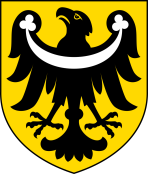 Starosta Brzeskiul. Robotnicza 20, 49-300 Brzegcentrala tel. (+48) 77 444 79 00 (do 02)www.brzeg-powiat.pl